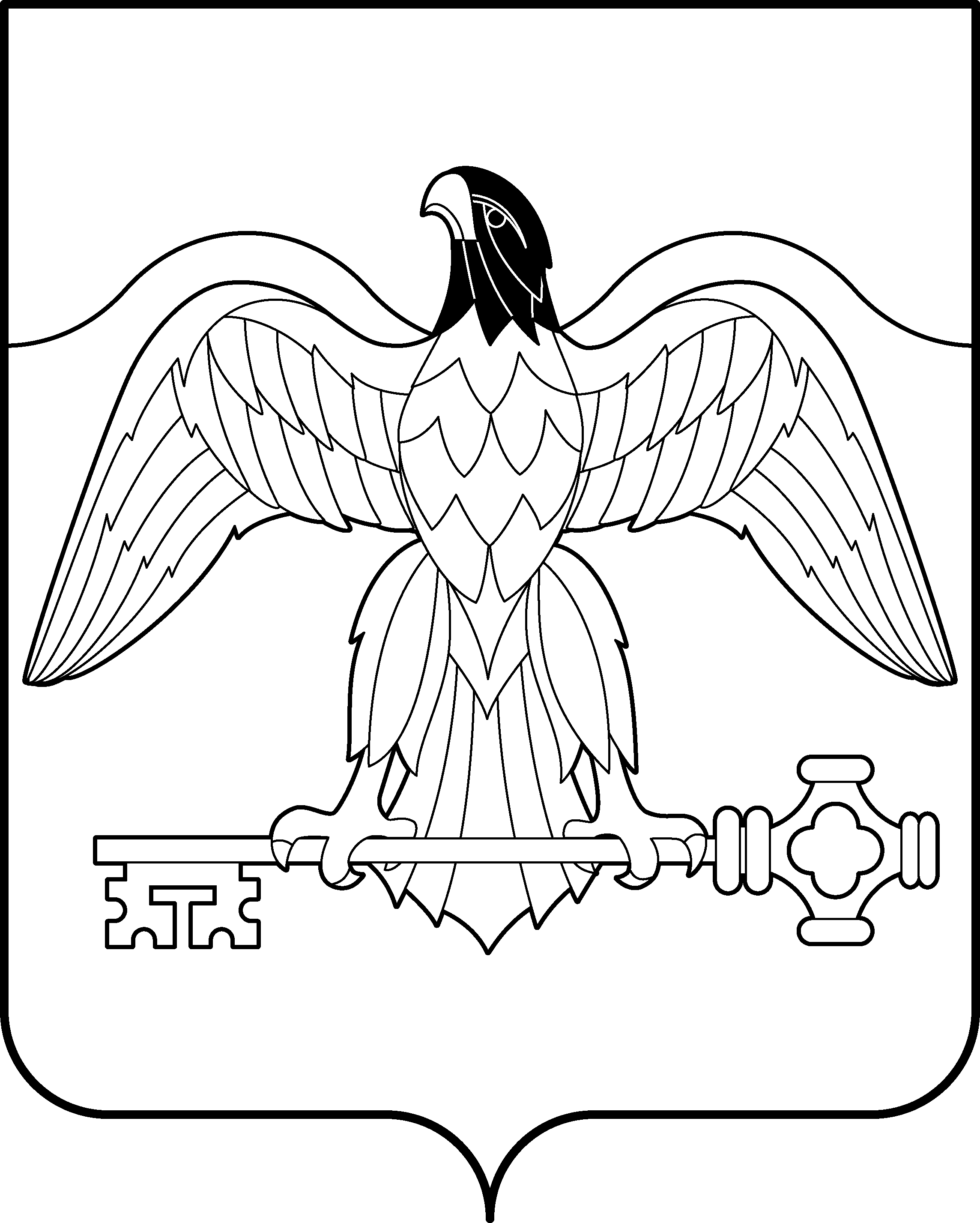 АДМИНИСТРАЦИЯ КАРАБАШСКОГО ГОРОДСКОГО ОКРУГАЧЕЛЯБИНСКОЙ ОБЛАСТИПОСТАНОВЛЕНИЕот «15» 01.2019 г. № 9В соответствии с Федеральным законом от 07.02.1992 г.  № 2300-1 «О защите прав потребителей», Законами Российской Федерации; от 06.10.2003 г. № 131-ФЗ «Об общих принципах организации местного самоуправления в Российской Федерации», от 26.12.2008 № 294-ФЗ «О защите прав юридических лиц и индивидуальных предпринимателей при осуществлении государственного контроля (надзора) и муниципального контроля», руководствуясь Уставом Карабашского о городского округа,ПОСТАНОВЛЯЮ:1. Утвердить Административный регламент исполнения муниципальной функции «Осуществление муниципального контроля в  сфере благоустройства на территории Карабашского городского округа» согласно приложению к настоящему постановлению.2. Отделу организационно-контрольной работы администрации Карабашского городского округа (Бачурина Н.А.) настоящее постановление разместить на официальном сайте администрации Карабашского городского округа http://www.karabash-go.ru/ и обнародовать на информационных стендах.3. Контроль за выполнением настоящего постановления возложить на заместителя главы Карабашского городского округа по городскому хозяйству  О.Н. Кроткову. Глава Карабашского городского округа                                                                         О.Г. Буданов        Приложение к постановлению администрации
Карабашского городского округа
от 15.01.2019 г.  №9Административный регламент исполнения муниципальной функции «Осуществление муниципального контроля в  сфере благоустройства на территории Карабашского городского округа»1. Общие положения        1. Настоящий административный регламент исполнения муниципальной функции «Осуществление муниципального контроля в сфере благоустройства на территории Карабашского городского округа» (далее - административный регламент) разработан в целях организации исполнения муниципальной функции «Осуществление муниципального контроля в сфере благоустройства на территории Карабашского городского округа» (далее - муниципальная функция), определяет состав, последовательность и сроки выполнения административных процедур, требования к порядку их выполнения, порядок и формы контроля за исполнением муниципальной функции, досудебный (внесудебный) порядок обжалования решений и действий (бездействия) органа местного самоуправления, исполняющего муниципальную функцию, а также его должностных лиц.2. Предмет муниципального контроля - соблюдение юридическим лицом, индивидуальным предпринимателем в процессе осуществления деятельности требований, установленных муниципальными правовыми актами в сфере благоустройства на территории Карабашского городского округа (далее – КГО).
 2. Стандарт исполнения муниципальной функции1. Наименование муниципальной функции – «Осуществление муниципального контроля в сфере благоустройства на территории Карабашского городского округа».2. Органом местного самоуправления, уполномоченным на осуществление муниципального контроля в сфере благоустройства на территории Карабашского городского округа (далее – орган муниципального контроля) является  Отдел жилищно-коммунального хозяйства администрации Карабашского городского округа (далее - Отдел).Местонахождение: г. Карабаш, ул. Металлургов, д.3, кабинет 210.Справочный телефон 8 (351-53) 23088Адрес электронной почты: admkarabash@mail.ruАдрес официального сайта администрации Карабашского городского округа в сети Интернет: http: www.karabash-go.ru3. Исполнение муниципальной функции осуществляется - по месту нахождения Отдела – документарная проверка;- по месту нахождения юридического лица, индивидуального предпринимателя и (или) по месту фактического осуществления их деятельности – выездная проверка.4. Исполнение муниципальной функции осуществляется в соответствии с:  1) Конституцией Российской Федерации;  2) Кодексом Российской Федерации об административных правонарушениях;
  3) Федеральным законом от 06.10.2003 г. № 131-ФЗ «Об общих принципах организации местного самоуправления в Российской Федерации»;  4) Федеральным законом от 02.05.2006 г. № 59-ФЗ «О порядке рассмотрения обращений граждан Российской Федерации»;  5) Федеральным законом от 26.12.2008 г. № 294-ФЗ «О защите прав юридических лиц и индивидуальных предпринимателей при осуществлении государственного контроля (надзора) и муниципального контроля»;  6) постановлением Правительства Российской Федерации от 30.06.2010 г. № 489 «Об утверждении Правил подготовки органами государственного контроля (надзора) и органами муниципального контроля ежегодных планов проведения плановых проверок юридических лиц и индивидуальных предпринимателей»;  7) приказом Министерства экономического развития Российской Федерации от 30.04.2009 г. № 141 «О реализации положений Федерального закона «О защите прав юридических лиц и индивидуальных предпринимателей при осуществлении государственного контроля (надзора) и муниципального контроля»»;  8) постановлением Правительства  Челябинской области от 18.04.2012 г.  № 183-П (в ред. от 21.11.2012 № 646-П) «О Порядке разработки и принятия административных регламентов осуществления муниципального контроля в соответствующих сферах деятельности органами местного самоуправления муниципальных образований Челябинской области»;  9) Уставом Карабашского городского округа.5. Результатом исполнения муниципальной функции является акт проверки и, при выявлении нарушений, принятие мер в соответствии со статьей 17 Федерального закона № 294-ФЗ, а также оформление результатов плановых (рейдовых) осмотров, обследований в соответствии с порядком установленным федеральными органами исполнительной власти, органами исполнительной власти субъектов Российской Федерации, а также органами местного самоуправления.6. Сроки исполнения муниципальной функции определяются с учетом положений статей 11 - 13 Федерального закона от 26.12.2008 г. № 294-ФЗ «О защите прав юридических лиц и индивидуальных предпринимателей при осуществлении государственного контроля (надзора) и муниципального контроля» (далее - Федеральный закон № 294-ФЗ).7. Срок проведения каждой из проверок, предусмотренных статьями 11 и 12 Федерального закона № 294-ФЗ, не может превышать двадцать рабочих дней.8. В отношении одного субъекта малого предпринимательства общий срок проведения плановых выездных проверок не может превышать пятьдесят часов для малого предприятия и пятнадцать часов для микропредприятия в год.9. В случае необходимости при проведении проверки, указанной в абзаце 3 настоящего пункта, получения документов и (или) информации в рамках межведомственного информационного взаимодействия проведение проверки может быть приостановлено руководителем (заместителем руководителя) органа муниципального контроля на срок, необходимый для осуществления межведомственного информационного взаимодействия, но не более чем на десять рабочих дней. Повторное приостановление проведения проверки не допускается.10. На период действия срока приостановления проведения проверок приостанавливаются связанные с указанной проверкой действия органа муниципального контроля на территории, в зданиях, строениях, сооружениях, помещениях, на иных объектах субъекта малого предпринимательства.11. В исключительных случаях, связанных с необходимостью проведения сложных и (или) длительных исследований, испытаний, специальных экспертиз и расследований на основании мотивированных предложений должностных лиц органа государственного контроля (надзора), органа муниципального контроля, проводящих выездную плановую проверку, срок проведения выездной плановой проверки может быть продлен руководителем такого органа, но не более чем на двадцать рабочих дней, в отношении малых предприятий не более чем на пятьдесят часов, микропредприятий не более чем на пятнадцать часов.12. Срок проведения каждой из предусмотренных статьями 11 и 12 Федерального закона № 294-ФЗ проверок в отношении юридического лица, которое осуществляет свою деятельность на территориях нескольких субъектов Российской Федерации, устанавливается отдельно по каждому филиалу, представительству, обособленному структурному подразделению юридического лица, при этом общий срок проведения проверки не может превышать шестьдесят рабочих дней.13. Заявителями для исполнения муниципальной функции могут выступать граждане, юридические лица, индивидуальные предприниматели, также проверки могут быть инициированы на основании поступившей информации от органов государственной власти, органов местного самоуправления, из средств массовой информации о следующих фактах:- нарушение требований, установленных муниципальными правовыми актами в сфере благоустройства на территории Карабашского городского округа.- возникновение угрозы причинения вреда жизни, здоровью граждан, а также угрозы чрезвычайных ситуаций природного и техногенного характера;- причинение вреда жизни, здоровью граждан, а также возникновение чрезвычайных ситуаций природного и техногенного характера.14. Заявления и обращения составляются в произвольной форме и представляются в Отдел в письменном или электронном виде. Обращения и заявления, направленные заявителем в форме электронных документов, могут служить основанием для проведения проверки только при условии, что они были направлены заявителем с использованием средств информационно-коммуникационных технологий, предусматривающих обязательную авторизацию заявителя в единой системе идентификации и аутентификации.Обращения и заявления, не позволяющие установить лицо, обратившееся в Управление, а также обращения и заявления, не содержащие сведений о фактах, указанных в пункте 13 настоящего административного регламента, не могут служить основанием для проведения проверки.15. Максимальный срок ожидания в очереди при подаче заявления (обращения) об исполнении муниципальной функции Заявителем составляет 15 минут. Регистрация заявления (обращения) об исполнении муниципальной функции осуществляется должностным лицом Управления в журнале регистрации в день поступления. 16. Информирование Заявителя муниципальной функции осуществляется в письменной форме, ответ на обращение направляется обратившемуся лицу в течение 30 календарных дней со дня регистрации обращения в администрации Карабашского городского округа.17. В исключительных случаях, а также в случае истребования дополнительной информации срок рассмотрения обращения может быть продлен не более чем на 30 календарных дней при условии уведомления о продлении срока его рассмотрения заявителя.18. Исполнение муниципальной функции осуществляется бесплатно.19. Отчеты о проведении муниципального контроля размещаются в разделе «Муниципальный контроль» на официальном сайте Карабашского городского округа по адресу http://karabash-go.ru/administratsiya-karabashskogo-gorodskogo-okruga-munitsipalnyij-kontrol/.3. Права и обязанности должностных лиц Отдела при осуществлении муниципального контроля1. Должностные лица Отдела при осуществлении муниципального контроля вправе:   1) запрашивать и получать на основании мотивированных письменных запросов от органов государственной власти, органов местного самоуправления, юридических лиц, индивидуальных предпринимателей информацию и документы, необходимые для проведения проверки соблюдения обязательных требований;    2) беспрепятственно по предъявлении служебного удостоверения и копии распоряжения главы КГО о назначении проверки посещать места осуществления деятельности;    3) привлекать к проведению проверок экспертов, экспертные организации, не состоящие в гражданско-правовых и трудовых отношениях с юридическими лицами, индивидуальными предпринимателями, в отношении которых проводятся проверки, и не являющиеся аффилированными лицами проверяемых лиц;    4) проверять соблюдение юридическими лицами, индивидуальными предпринимателями обязательных требований и требовать предоставления к проверке документов, связанных с целями, задачами и предметом проверки.
 	2. Должностные лица Отдела при проведении проверки обязаны:
    1) в случае проведения плановой, внеплановой выездной проверки членов саморегулируемой организации уведомить саморегулируемую организацию в целях обеспечения возможности участия или присутствия ее представителя при проведении плановой, внеплановой выездной проверки;
   2) в случае выявления при проведении плановой, внеплановой выездной проверки нарушений членами саморегулируемой организации требований, установленных муниципальными правовыми актами, сообщить в саморегулируемую организацию о выявленных нарушениях в течение пяти рабочих дней со дня окончания проведения плановой проверки;
   3) рассмотреть представленные руководителем или иным уполномоченным представителем юридического лица, индивидуальным предпринимателем, его уполномоченным представителем пояснения и документы, подтверждающие достоверность ранее представленных документов;
   4) по требованию подлежащих проверке лиц представить информацию об органе муниципального контроля, а также об экспертах, экспертных организациях в целях подтверждения своих полномочий;
   5) своевременно и в полной мере исполнять предоставленные в соответствии с законодательством Российской Федерации, муниципальными нормативными правовыми актами полномочия по предупреждению, выявлению и пресечению нарушений обязательных требований и требований, установленных муниципальными правовыми актами;
   6) соблюдать законодательство Российской Федерации, права и законные интересы юридического лица, индивидуального предпринимателя, проверка которых проводится;   7) проводить проверку на основании распоряжения главы КГО о ее проведении в соответствии с ее назначением;   8) проводить проверку только во время исполнения служебных обязанностей, выездную проверку только при предъявлении служебных удостоверений, копии распоряжения главы КГО и в случае, предусмотренном частью 5 статьи 10 Федерального закона № 294-ФЗ, копии документа о согласовании проведения проверки;   9) не препятствовать руководителю, иному должностному лицу или уполномоченному представителю юридического лица, индивидуальному предпринимателю, его уполномоченному представителю присутствовать при проведении проверки и давать разъяснения по вопросам, относящимся к предмету проверки;   10) предоставлять руководителю, иному должностному лицу или уполномоченному представителю юридического лица, индивидуальному предпринимателю, его уполномоченному представителю, присутствующим при проведении проверки, информацию и документы, относящиеся к предмету проверки;   11) знакомить руководителя, иного должностного лица или уполномоченного представителя юридического лица, индивидуального предпринимателя, его уполномоченного представителя с результатами проверки;   12) знакомить руководителя, иное должностное лицо или уполномоченного представителя юридического лица, индивидуального предпринимателя, его уполномоченного представителя с документами и (или) информацией, полученными в рамках межведомственного информационного взаимодействия;   13) учитывать при определении мер, принимаемых по фактам выявленных нарушений, соответствие указанных мер тяжести нарушений, их потенциальной опасности для жизни, здоровья людей, для возникновения чрезвычайных ситуаций природного и техногенного характера, а также не допускать необоснованное ограничение прав и законных интересов граждан, в том числе индивидуальных предпринимателей, юридических лиц;   14) составлять по результатам проведенных проверок акты по установленной форме в двух экземплярах;   15) в случае выявления при проведении проверки нарушений юридическим лицом, индивидуальным предпринимателем обязательных требований, установленных муниципальными правовыми актами выдать предписание юридическому лицу, индивидуальному предпринимателю об устранении выявленных нарушений с указанием сроков их устранения;   16) составлять протоколы об административных правонарушениях в пределах своих полномочий;   17) направлять в уполномоченные органы материалы, связанные с нарушениями обязательных требований, для решения вопросов о возбуждении уголовных дел по признакам преступлений;   18) доказывать обоснованность своих действий при их обжаловании юридическими лицами, индивидуальными предпринимателями в порядке, установленном законодательством Российской Федерации;   19) соблюдать сроки проведения проверки, установленные Федеральным законом № 294-ФЗ;   20) не требовать от юридического лица, индивидуального предпринимателя документы и иные сведения, представление которых не предусмотрено законодательством Российской Федерации;   21) перед началом проведения выездной проверки по просьбе руководителя, иного должностного лица или уполномоченного представителя юридического лица, индивидуального предпринимателя, его уполномоченного представителя ознакомить их с положениями административного регламента, в соответствии с которым проводится проверка;   22) осуществлять запись о проведенной проверке в журнале учета проверок в случае его наличия у юридического лица, индивидуального предпринимателя.4. Права и обязанности лиц, в отношении которых осуществляютсямероприятия по контролю 1. Руководитель, иное должностное лицо или уполномоченный представитель юридического лица, индивидуальный предприниматель, его уполномоченный представитель при проведении проверки имеют право:   1) непосредственно присутствовать при проведении проверки, давать объяснения по вопросам, относящимся к предмету проверки;   2) получать от Отдела, должностных лиц Отдела информацию, которая относится к предмету проверки и предоставление которой предусмотрено Федеральным законом №294-ФЗ;   3) знакомиться с документами и (или) информацией, полученной Отделом в рамках межведомственного информационного взаимодействия от иных государственных органов, органов местного самоуправления, либо подведомственных органам местного самоуправления организаций, в распоряжении которых находятся эти документы и (или) информация;   4) представлять документы и (или) информацию, запрашиваемые в рамках межведомственного информационного взаимодействия, в Отдел по собственной инициативе;   5) знакомиться с результатами проверки и указывать в акте проверки о своем ознакомлении с результатами проверки, согласии или несогласии с ними, а также с отдельными действиями должностных лиц Отдела;   6) обжаловать действия (бездействие) должностных лиц Отдела, повлекшие за собой нарушение прав юридического лица, индивидуального предпринимателя при проведении проверки, в административном и (или) судебном порядке в соответствии с законодательством Российской Федерации;   7) привлекать Уполномоченного при Президенте Российской Федерации по защите прав предпринимателей либо уполномоченного по защите прав предпринимателей в субъекте Российской Федерации к участию в проверке;   8) представлять указанные в запросе документы в форме электронных документов в порядке, определяемом Правительством Российской Федерации;   9) представлять дополнительно в Отдел документы подтверждающие достоверность ранее представленных документов, пояснения относительно выявленных ошибок и (или) противоречий в представленных документах либо относительно несоответствия указанных в части 8 статьи 11 Федерального закона № 294-ФЗ сведений;   10) в случае несогласия с фактами, выводами, предложениями, изложенными в акте проверки, либо с выданным предписанием об устранении выявленных нарушений в течение пятнадцати дней с даты получения акта проверки вправе представить в Отдел в письменной форме возражения в отношении акта проверки и (или) выданного предписания об устранении выявленных нарушений в целом или его отдельных положений. При этом юридическое лицо, индивидуальный предприниматель вправе приложить к таким возражениям документы, подтверждающие обоснованность таких возражений, или их заверенные копии либо в согласованный срок передать их в орган государственного контроля (надзора), орган муниципального контроля. Указанные документы могут быть направлены в форме электронных документов (пакета электронных документов), подписанных усиленной квалифицированной электронной подписью проверяемого лица;   11) вести журнал учета проверок по типовой форме, установленной федеральным органом исполнительной власти, уполномоченным Правительством Российской Федерации.2. Руководитель, иное должностное лицо или уполномоченный представитель юридического лица, индивидуальный предприниматель, его уполномоченный представитель при проведении проверки обязаны:   1) обеспечить присутствие руководителей, иных должностных лиц или уполномоченных представителей юридических лиц; индивидуальные предприниматели обязаны присутствовать или обеспечить присутствие уполномоченных представителей, ответственных за организацию и проведение мероприятий по выполнению обязательных требований и требований, установленных муниципальными правовыми актами;   2) в течение установленного срока со дня получения мотивированного запроса направить в Управление указанные в запросе документы;   3) предоставить должностным лицам Управления, проводящим выездную проверку, возможность ознакомиться с документами, связанными с целями, задачами и предметом выездной проверки, в случае, если выездной проверке не предшествовало проведение документарной проверки, а также обеспечить доступ проводящих выездную проверку должностных лиц и участвующих в выездной проверке экспертов, представителей экспертных организаций на территорию, в используемые юридическим лицом, индивидуальным предпринимателем при осуществлении деятельности здания, строения, сооружения, помещения, к используемым юридическими лицами, индивидуальными предпринимателями оборудованию, подобным объектам.5. Состав, последовательность и сроки выполнения административных процедур, требования к порядку их выполненияОсуществление муниципальной функции включает в себя следующие административные процедуры:1) подготовка ежегодного плана проведения плановых проверок;2) организация плановой проверки;3) проведение плановой проверки;4) организация внеплановой проверки;5) согласование и проведение внеплановой проверки;6) оформление результата проверки;7) принятие мер по фактам нарушений, выявленных при проведении проверки.Блок-схема исполнения функции по муниципальному контролю приведена в приложении к настоящему административному регламенту.5.1. Подготовка ежегодного плана проведения плановых проверок1. Основанием для начала исполнения административной процедуры по подготовке ежегодного плана проведения плановых проверок является наступление срока подготовки проекта такого плана, установленного законодательством Российской Федерации.2. Проект ежегодного плана проведения плановых проверок разрабатывается органом муниципального контроля в соответствии с типовой формой ежегодного плана проведения плановых проверок, утвержденной постановлением Правительства Российской Федерации от 30.06.2010 № 489 «Об утверждении Правил подготовки органами государственного контроля (надзора) и органами муниципального контроля ежегодных планов проведения плановых проверок юридических лиц и индивидуальных предпринимателей».3. В ежегодных планах проведения плановых проверок указываются следующие сведения:    1) наименования юридических лиц (их филиалов, представительств, обособленных структурных подразделений), фамилии, имена, отчества индивидуальных предпринимателей, деятельность которых подлежит плановым проверкам, места нахождения юридических лиц (их филиалов, представительств, обособленных структурных подразделений) или места жительства индивидуальных предпринимателей и места фактического осуществления ими своей деятельности;    2) цель и основание проведения каждой плановой проверки;    3) дата начала и сроки проведения каждой плановой проверки;    4) наименование органа муниципального контроля, осуществляющего плановую проверку.4. Основаниями для включения плановой проверки в ежегодный план проведения плановых проверок является истечение трех лет со дня:    1) государственной регистрации юридического лица (индивидуального предпринимателя);    2) окончания проведения последней плановой проверки юридического лица (индивидуального предпринимателя);    3) начала осуществления юридическим лицом (индивидуальным предпринимателем) предпринимательской деятельности в соответствии с представленным в уполномоченный Правительством Российской Федерации в соответствующей сфере федеральный орган исполнительной власти уведомлением о начале осуществления отдельных видов предпринимательской деятельности в случае выполнения работ или предоставления услуг, требующих представления указанного уведомления.5. В срок до 1 сентября года, предшествующего году проведения плановых проверок, орган муниципального контроля направляет проект ежегодного плана проведения плановых проверок в орган прокуратуры.6. Орган прокуратуры рассматривает проект ежегодного плана проведения плановых проверок на предмет законности включения в него объектов муниципального контроля и вносит предложения руководителю органа муниципального контроля о проведении совместных плановых проверок.7. Орган муниципального контроля рассматривает предложения органа Прокуратуры и по результатам их рассмотрения вносит соответствующие изменения в проект ежегодного плана проведения плановых проверок.8. Утвержденный ежегодный план проведения плановых проверок в срок до 1 ноября года, предшествующего году проведения плановых проверок, направляется органом муниципального контроля в орган прокуратуры.9. Результатом административной процедуры является утверждение руководителем органа муниципального контроля ежегодного плана проведения плановых проверок.10. Утвержденный руководителем органа муниципального контроля ежегодный план проведения плановых проверок доводится до сведения заинтересованных лиц посредством его размещения на официальном сайте администрации Карабашского городского округа в информационно-телекоммуникационной сети Интернет (http://karabash-go.ru/administratsiya-karabashskogo-gorodskogo-okruga-munitsipalnyij-kontrol). 11. Внесение изменений в ежегодный план проведения плановых проверок допускается только в случае невозможности проведения плановой проверки деятельности юридического лица (индивидуального предпринимателя) в связи с ликвидацией или реорганизацией юридического лица, прекращением юридическим лицом (индивидуальным предпринимателем) деятельности, а также в связи с наступлением обстоятельств непреодолимой силы.12. Сведения о внесенных в ежегодный план проведения плановых проверок изменениях направляются в 10-дневный срок со дня их внесения в орган прокуратуры на бумажном носителе (с приложением копии в электронном виде) заказным почтовым отправлением с уведомлением о вручении, а также размещаются на официальном сайте администрации Карабашского городского округа в информационно-телекоммуникационной сети Интернет.5.2. Организация плановой проверки1. Юридическим фактом принятия решения о проведении плановой проверки является наступление срока проведения проверки согласно плану проверок.2. Должностным лицом, ответственным за принятие решения о проведении плановой проверки, ее форме и издании, является начальник Отдела.3. Срок административной процедуры принятия решения о проведении проверки не должен превышать десяти рабочих дней с момента наступления срока проведения плановой проверки.4. Предметом плановой проверки является соблюдение юридическими лицами, индивидуальными предпринимателями в процессе осуществления деятельности обязательных требований и требований, установленных муниципальными правовыми актами в сфере благоустройства на территории Карабашского городского округа.5. Плановые проверки проводятся в форме документарной и (или) выездной проверки в порядке, установленном статьями 11 и 12 Федерального закона № 294-ФЗ и настоящим административным регламентом.6. Основанием для начала исполнения административной процедуры по организации плановой проверки является наступление планового срока проведения проверки юридического лица (индивидуального предпринимателя) в соответствии с ежегодным планом проведения плановых проверок.7. Должностное лицо органа муниципального контроля, назначенное руководителем ответственным за организацию плановой проверки, готовит проект распоряжения о проведении плановой проверки в соответствии с типовой формой распоряжения, утвержденной приказом Министерства экономического развития Российской Федерации от 30.04.2009 № 141       «О реализации положений Федерального закона «О защите прав юридических лиц и индивидуальных предпринимателей при осуществлении государственного контроля (надзора) и муниципального контроля»».8. Максимальный срок организации плановой проверки составляет пять рабочих дней.9. Результатом административной процедуры является подписание главой КГО распоряжения о проведении проверки.5.3. Проведение плановой проверки1. Плановая проверка проводится должностными лицами Отдела, указанными в распоряжении о проведении проверки.2. Плановая проверка проводится в форме документарной и (или) выездной проверки.3. Основанием для начала исполнения административной процедуры по проведению плановой проверки является распоряжение главы КГО о проведении плановой (документарной или выездной) проверки.4. О проведении плановой проверки юридическое лицо (индивидуальный предприниматель) уведомляется Отделом не позднее чем за три рабочих дня до начала ее проведения посредством направления копии распоряжения главы КГО о начале проведения плановой (документарной или выездной) проверки заказным почтовым отправлением с уведомлением о вручении или иным доступным способом.5.3.1 Проведение документарной проверки1. Предметом документарной проверки являются сведения, содержащиеся в документах юридического лица (индивидуального предпринимателя), устанавливающих его организационно-правовую форму, права и обязанности, документы, используемые при осуществлении деятельности и связанные с исполнением им обязательных требований, предписаний органа муниципального контроля.2. Документарная проверка проводится по месту нахождения органа муниципального контроля.3. В процессе проведения документарной проверки должностными лицами органа муниципального контроля в первую очередь рассматриваются документы юридического лица (индивидуального предпринимателя), имеющиеся в распоряжении органа муниципального контроля, акты предыдущих проверок, материалы рассмотрения дел об административных правонарушениях и иные документы о результатах осуществленного в отношении этого юридического лица (индивидуального предпринимателя) муниципального контроля.4. В случае если достоверность сведений, содержащихся в документах, имеющихся в распоряжении органа муниципального контроля, вызывает обоснованные сомнения, либо эти сведения не позволяют оценить исполнение юридическим лицом (индивидуальным предпринимателем) обязательных требований, орган муниципального контроля направляет в адрес юридического лица (индивидуального предпринимателя) мотивированный запрос с требованием представить иные необходимые для рассмотрения в ходе проведения документарной проверки документы. К запросу прилагается заверенная печатью копия распоряжения главы КГО о проведении документарной проверки. Запрос направляется заказным почтовым отправлением с уведомлением о вручении.5. В течение 10 рабочих дней со дня получения мотивированного запроса юридическое лицо (индивидуальный предприниматель) обязаны направить в орган муниципального контроля указанные в запросе документы.6. В случаях непредставления или несвоевременного представления сведений (информации) в орган муниципального контроля, повлекших невозможность проведения проверки, юридическое лицо (индивидуальный предприниматель) может быть привлечен к административной ответственности, а орган муниципального контроля завершает документарную проверку и проводит выездную проверку.7. Указанные в запросе документы представляются в виде копий, заверенных печатью (при ее наличии) и соответственно подписью индивидуального предпринимателя, его уполномоченного представителя, руководителя, иного должностного лица юридического лица. Юридическое лицо, индивидуальный предприниматель вправе представить указанные в запросе документы в форме электронных документов, подписанных усиленной квалифицированной электронной подписью, в порядке, определяемом Правительством Российской Федерации.8. Не допускается требовать нотариального удостоверения копий документов, представляемых в орган муниципального контроля, если иное не предусмотрено законодательством Российской Федерации.9. В случае если в ходе документарной проверки выявлены ошибки и (или) противоречия в представленных юридическим лицом (индивидуальным предпринимателем) документах либо несоответствие сведений, содержащихся в этих документах, сведениям, содержащимся в имеющихся в распоряжении органа муниципального контроля документах и (или) полученным в ходе исполнения функции по муниципальному контролю, информация об этом направляется юридическому лицу (индивидуальному предпринимателю) с требованием представить в течение 10 рабочих дней необходимые пояснения в письменной форме.10. Юридическое лицо (индивидуальный предприниматель) наряду с представляемыми в орган муниципального контроля пояснениями относительно выявленных ошибок и (или) противоречий в представленных документах, несоответствия сведений, содержащихся в этих документах, сведениям, содержащимся в имеющихся у органа муниципального контроля документах, вправе представить дополнительно документы, подтверждающие достоверность ранее представленных документов.11. Должностное лицо, осуществляющее документарную проверку, обязано рассмотреть представленные руководителем, иным должностным лицом или уполномоченным представителем юридического лица (индивидуальным предпринимателем или его уполномоченным представителем) пояснения и документы, подтверждающие достоверность ранее представленных документов. В случае, если после рассмотрения представленных пояснений и документов, либо при отсутствии пояснений орган муниципального контроля установит признаки нарушения обязательных требований, должностное лицо органа муниципального контроля вправе провести выездную проверку.12. При проведении документарной проверки орган муниципального контроля не вправе требовать от юридического лица (индивидуального предпринимателя) представления сведений и документов, не относящихся к предмету документарной проверки.5.3.2 Проведение выездной проверки1. Предметом выездной проверки являются содержащиеся в документах юридического лица (индивидуального предпринимателя) сведения, а также соответствие их работников, состояние используемых юридическим лицом (индивидуальным предпринимателем) при осуществлении деятельности территорий, зданий, строений, сооружений, помещений, оборудования, подобных объектов, транспортных средств, производимые и реализуемые юридическим лицом (индивидуальным предпринимателем) товары (выполняемая работа, предоставляемые услуги) и принимаемые ими меры по исполнению обязательных требований и требований, установленных муниципальными правовыми актами.2. Выездная проверка  проводится по месту нахождения юридического лица, месту осуществления деятельности индивидуального предпринимателя и (или) по месту фактического осуществления их деятельности.3. Выездная проверка проводится в случаях, если в ходе документарной проверки не представляется возможным:    1) удостовериться в полноте и достоверности сведений, содержащихся в имеющихся в распоряжении органа муниципального контроля документах юридического лица (индивидуального предпринимателя);    2) оценить соответствие деятельности юридического лица (индивидуального предпринимателя) обязательным требованиям без проведения соответствующего мероприятия по контролю.4. Выездная проверка начинается с предъявления служебного удостоверения должностными лицами органа муниципального контроля, обязательного ознакомления руководителя или иного должностного лица юридического лица, индивидуального предпринимателя, его уполномоченного представителя с распоряжением главы КГО о назначении выездной проверки и с полномочиями проводящих выездную проверку лиц, а также с целями, задачами, основаниями проведения выездной проверки, видами и объемом мероприятий по контролю, составом экспертов, представителями экспертных организаций, привлекаемых к выездной проверке, со сроками и с условиями ее проведения.5. Руководитель, иное должностное лицо или уполномоченный представитель юридического лица, индивидуальный предприниматель, его уполномоченный представитель обязаны предоставить должностным лицам органа муниципального контроля, проводящим выездную проверку, возможность ознакомиться с документами, связанными с целями, задачами и предметом выездной проверки, в случае, если выездной проверке не предшествовало проведение документарной проверки, а также обеспечить доступ проводящих выездную проверку должностных лиц и участвующих в выездной проверке экспертов, представителей экспертных организаций на территорию, в используемые юридическим лицом, индивидуальным предпринимателем при осуществлении деятельности здания, строения, сооружения, помещения, к используемым юридическими лицами, индивидуальными предпринимателями оборудованию, подобным объектам, транспортным средствам и перевозимым ими грузам.6. Органы муниципального контроля привлекают к проведению выездной проверки юридического лица, индивидуального предпринимателя экспертов, экспертные организации, не состоящие в гражданско-правовых и трудовых отношениях с юридическим лицом, индивидуальным предпринимателем, в отношении которых проводится проверка, и не являющиеся аффилированными лицами проверяемых лиц.7. В случае, если проведение плановой или внеплановой выездной проверки оказалось невозможным в связи с отсутствием индивидуального предпринимателя, его уполномоченного представителя, руководителя или иного должностного лица юридического лица, либо в связи с фактическим неосуществлением деятельности юридическим лицом, индивидуальным предпринимателем, либо в связи с иными действиями (бездействием) индивидуального предпринимателя, его уполномоченного представителя, руководителя или иного должностного лица юридического лица, повлекшими невозможность проведения проверки, должностное лицо органа государственного контроля (надзора), органа муниципального контроля составляет акт о невозможности проведения соответствующей проверки с указанием причин невозможности ее проведения. В этом случае орган государственного контроля (надзора), орган муниципального контроля в течение трех месяцев со дня составления акта о невозможности проведения соответствующей проверки вправе принять решение о проведении в отношении таких юридического лица, индивидуального предпринимателя плановой или внеплановой выездной проверки без внесения плановой проверки в ежегодный план плановых проверок и без предварительного уведомления юридического лица, индивидуального предпринимателя.5.3.3 Сроки и результат проведения документарной и выездной проверок1. Срок проведения каждой из проверок (документарной проверки и выездной проверки) не может превышать 20 рабочих дней.2. В отношении одного субъекта малого предпринимательства общий срок проведения плановых выездных проверок не может превышать 50 часов для малого предприятия и 15 часов для микропредприятия в год.3. В случае необходимости при проведении проверки, указанной в пункте 2 настоящего раздела, получения документов и (или) информации в рамках межведомственного информационного взаимодействия проведение проверки может быть приостановлено руководителем (заместителем руководителя) органа государственного контроля (надзора), органа муниципального контроля на срок, необходимый для осуществления межведомственного информационного взаимодействия, но не более чем на десять рабочих дней. Повторное приостановление проведения проверки не допускается.4. В исключительных случаях, связанных с необходимостью проведения сложных и (или) длительных исследований, испытаний, специальных экспертиз и расследований, на основании мотивированных предложений должностных лиц органа муниципального контроля, проводящих выездную плановую проверку, срок проведения выездной плановой проверки может быть продлен руководителем органа муниципального контроля, но не более чем на 20 рабочих дней, а в отношении малого предприятия или микропредприятия - не более чем на 15 часов.5.4. Организация внеплановой проверки1. Предметом внеплановой проверки является соблюдение юридическими лицами, индивидуальными предпринимателями в процессе осуществления деятельности обязательных требований и требований, установленных муниципальными правовыми актами в сфере благоустройства, выполнение предписаний Управления, проведение мероприятий по предотвращению причинения вреда жизни, здоровью граждан, по предупреждению возникновения чрезвычайных ситуаций природного и техногенного характера, по ликвидации последствий причинения такого вреда.2. Основаниями для начала исполнения административной процедуры по проведению внеплановой проверки являются:    1) истечение срока исполнения юридическим лицом (индивидуальным предпринимателем) ранее выданного предписания об устранении выявленного нарушения обязательных требований;    1.1) поступление в орган муниципального контроля заявления от юридического лица или индивидуального предпринимателя о о проведении работ в сфере благоустройства;    2) мотивированное представление должностного лица органа государственного контроля (надзора), органа муниципального контроля по результатам анализа результатов мероприятий по контролю без взаимодействия с юридическими лицами, индивидуальными предпринимателями, рассмотрения или предварительной проверки поступивших в органы государственного контроля (надзора), органы муниципального контроля обращений и заявлений граждан, в том числе индивидуальных предпринимателей, юридических лиц, информации от органов государственной власти, органов местного самоуправления, из средств массовой информации о следующих фактах:    а) возникновение угрозы причинения вреда жизни, здоровью граждан, вреда животным, растениям, окружающей среде, объектам культурного наследия (памятникам истории и культуры) народов Российской Федерации, музейным предметам и музейным коллекциям, включенным в состав Музейного фонда Российской Федерации, особо ценным, в том числе уникальным, документам Архивного фонда Российской Федерации, документам, имеющим особое историческое, научное, культурное значение, входящим в состав национального библиотечного фонда, безопасности государства, а также угрозы чрезвычайных ситуаций природного и техногенного характера;    б) причинение вреда жизни, здоровью граждан, вреда животным, растениям, окружающей среде, объектам культурного наследия (памятникам истории и культуры) народов Российской Федерации, музейным предметам и музейным коллекциям, включенным в состав Музейного фонда Российской Федерации, особо ценным, в том числе уникальным, документам Архивного фонда Российской Федерации, документам, имеющим особое историческое, научное, культурное значение, входящим в состав национального библиотечного фонда, безопасности государства, а также возникновение чрезвычайных ситуаций природного и техногенного характера;    3) Требование прокурора о проведении внеплановой проверки в рамках надзора за исполнением законов по поступившим в органы прокуратуры материалам и обращениям.3. Поступившие в орган муниципального контроля заявления и обращения регистрируются в информационной системе документационного обеспечения управления данного органа.4. Обращения и заявления, не позволяющие установить лиц, обратившихся в орган муниципального контроля, а также обращения и заявления, не содержащие сведений о фактах, указанных в пункте 2 настоящего раздела административного регламента, не могут служить основаниями для проведения внеплановой проверки. В случае, если изложенная в обращении или заявлении информация может в соответствии с пунктом 2 настоящего раздела являться основанием для проведения внеплановой проверки, должностное лицо органа государственного контроля (надзора), органа муниципального контроля при наличии у него обоснованных сомнений в авторстве обращения или заявления обязано принять разумные меры к установлению обратившегося лица. Обращения и заявления, направленные заявителем в форме электронных документов, могут служить основанием для проведения внеплановой проверки только при условии, что они были направлены заявителем с использованием средств информационно-коммуникационных технологий, предусматривающих обязательную авторизацию заявителя в единой системе идентификации. 4.1. При рассмотрении обращений и заявлений, информации о фактах, указанных в пункте 2 настоящего раздела, должны учитываться результаты рассмотрения ранее поступивших подобных обращений и заявлений, информации, а также результаты ранее проведенных мероприятий по контролю в отношении соответствующих юридических лиц, индивидуальных предпринимателей.4.2. При отсутствии достоверной информации о лице, допустившем нарушение обязательных требований, требований, установленных муниципальными правовыми актами, достаточных данных о фактах, указанных в пункте 2 настоящего раздела, уполномоченными должностными лицами органа муниципального контроля может быть проведена предварительная проверка поступившей информации. В ходе проведения предварительной проверки поступившей информации принимаются меры по запросу дополнительных сведений и материалов (в том числе в устном порядке) у лиц, направивших заявления и обращения, представивших информацию, проводится рассмотрение документов юридического лица, индивидуального предпринимателя, имеющихся в распоряжении органа муниципального контроля, при необходимости проводятся мероприятия по контролю без взаимодействия с юридическими лицами, индивидуальными предпринимателями и без возложения на указанных лиц обязанности по представлению информации и исполнению требований органа муниципального контроля. В рамках предварительной проверки у юридического лица, индивидуального предпринимателя могут быть запрошены пояснения в отношении полученной информации, но представление таких пояснений и иных документов не является обязательным.4.3. При выявлении по результатам предварительной проверки лиц, допустивших нарушение обязательных требований, требований, установленных муниципальными правовыми актами, получении достаточных данных о фактах, указанных в пункте 2 настоящего раздела, уполномоченное должностное лицо органа муниципального контроля подготавливает мотивированное представление о назначении внеплановой проверки по основаниям, указанным в пункте 2 настоящего раздела. По результатам предварительной проверки меры по привлечению юридического лица, индивидуального предпринимателя к ответственности не принимаются.4.4. По решению руководителя органа муниципального контроля предварительная проверка, внеплановая проверка прекращаются, если после начала соответствующей проверки выявлена анонимность обращения или заявления, явившихся поводом для ее организации, либо установлены заведомо недостоверные сведения, содержащиеся в обращении или заявлении.4.5. Орган муниципального контроля вправе обратиться в суд с иском о взыскании с гражданина, в том числе с юридического лица, индивидуального предпринимателя, расходов, понесенных органом государственного контроля (надзора), органом муниципального контроля в связи с рассмотрением поступивших заявлений, обращений указанных лиц, если в заявлениях, обращениях были указаны заведомо ложные сведения.5. Должностное лицо органа муниципального контроля, назначенное руководителем ответственным за организацию внеплановой проверки, готовит проект распоряжения главы КГО о проведении внеплановой проверки.6. Максимальный срок организации внеплановой проверки составляет три рабочих дня, за исключением подпунктов а) и б) пункта 2 текущего раздела, по которым срок административной процедуры составляет один рабочий день.7. Результатом административной процедуры является подписание главой КГО распоряжения о проведении внеплановой проверки.5.5. Проведение внеплановой проверки1. Основанием для начала исполнения административной процедуры по проведению внеплановой проверки является распоряжение главы КГО о проведении внеплановой проверки.2. Внеплановая проверка проводится должностными лицами органа муниципального контроля, указанными в распоряжении о проведении проверки.3. Внеплановая проверка проводится в форме документарной проверки и (или) выездной проверки в порядке, установленном разделами 5.3.1 - 5.3.3 настоящего административного регламента.4. Внеплановая выездная проверка юридического лица (индивидуального предпринимателя) может быть проведена по основаниям, указанным в подпунктах а), б) пункта 2 раздела 5.4 настоящего административного регламента, органом муниципального контроля после согласования с органом прокуратуры по месту осуществления деятельности такого юридического лица (индивидуального предпринимателя).5. В день подписания руководителем органа муниципального контроля распоряжения о проведении внеплановой выездной проверки юридического лица (индивидуального предпринимателя) в целях согласования ее проведения орган муниципального контроля представляет либо направляет в орган прокуратуры по месту осуществления деятельности юридического лица (индивидуального предпринимателя) заказным почтовым отправлением с уведомлением о вручении или в форме электронного документа, подписанного электронной подписью, заявление о согласовании проведения внеплановой выездной проверки в соответствии с типовой формой заявления, утвержденной приказом Министерства экономического развития Российской Федерации от 30.04.2009 № 141 "О реализации положений Федерального закона "О защите прав юридических лиц и индивидуальных предпринимателей при осуществлении государственного контроля (надзора) и муниципального контроля". К этому заявлению прилагаются копия распоряжения главы КГО о проведении внеплановой выездной проверки и документы, которые содержат сведения, послужившие основанием для ее проведения.6. Извещение органа прокуратуры осуществляется в течение 24 часов посредством направления документов, предусмотренных пунктом 5 настоящего раздела.7. Если основанием для проведения внеплановой выездной проверки является причинение вреда жизни, здоровью граждан, вреда животным, растениям, окружающей среде, а также возникновение чрезвычайных ситуаций природного и техногенного характера, обнаружение нарушений обязательных требований и требований, установленных муниципальными правовыми актами, в момент совершения таких нарушений в связи с необходимостью принятия неотложных мер органы муниципального контроля вправе приступить к проведению внеплановой выездной проверки незамедлительно с извещением органов прокуратуры о проведении мероприятий по контролю посредством направления документов, предусмотренных   пунктом 5  настоящего раздела, в органы прокуратуры в течение двадцати четырех часов. В этом случае прокурор или его заместитель принимает решение о согласовании проведения внеплановой выездной проверки в день поступления соответствующих документов. 8. О проведении внеплановой выездной проверки юридическое лицо (индивидуальный предприниматель) уведомляется органом муниципального контроля не менее чем за 24 часа до начала ее проведения любым доступным способом, если иное не установлено настоящим административным регламентом.9. В случае, если в результате деятельности юридического лица, индивидуального предпринимателя причинен или причиняется вред жизни, здоровью граждан, вред животным, растениям, окружающей среде, объектам культурного наследия (памятникам истории и культуры) народов Российской Федерации, музейным предметам и музейным коллекциям, включенным в состав Музейного фонда Российской Федерации, особо ценным, в том числе уникальным, документам Архивного фонда Российской Федерации, документам, имеющим особое историческое, научное, культурное значение, входящим в состав национального библиотечного фонда, безопасности государства, а также возникли или могут возникнуть чрезвычайные ситуации природного и техногенного характера, предварительное уведомление юридических лиц, индивидуальных предпринимателей о начале проведения внеплановой выездной проверки не требуется.10. В случае проведения внеплановой выездной проверки деятельности членов саморегулируемой организации орган муниципального контроля обязан уведомить саморегулируемую организацию о проведении внеплановой выездной проверки в целях обеспечения возможности участия или присутствия ее представителя при проведении внеплановой выездной проверки.11. В случае, если основанием для проведения внеплановой проверки является истечение срока исполнения юридическим лицом, индивидуальным предпринимателем предписания об устранении выявленного нарушения обязательных требований и (или) требований, установленных муниципальными правовыми актами, предметом такой проверки может являться только исполнение выданного органом муниципального контроля предписания.12. Результатом административной процедуры является установление факта наличия или отсутствия нарушений обязательных требований.5.6. Процедура оформления результатов проверки1. Основанием для начала исполнения административной процедуры по оформлению результатов проверки является окончание проверки.2. По результатам проверки должностными лицами органа муниципального контроля, проводящими проверку, составляется акт проверки в двух экземплярах в соответствии с типовой формой акта проверки, утвержденной приказом Министерства экономического развития Российской Федерации от 30.04.2009 № 141 «О реализации положений Федерального закона «О защите прав юридических лиц и индивидуальных предпринимателей при осуществлении государственного контроля (надзора) и муниципального контроля»».3. Акт подписывается всеми должностными лицами, проводившими проверку.4. К акту проверки прилагаются объяснения работников юридического лица (индивидуального предпринимателя), на которых возлагается ответственность за нарушение обязательных требований, предписания об устранении выявленных нарушений и иные связанные с результатами проверки документы или их копии.5. Акт проверки оформляется непосредственно после ее завершения в двух экземплярах, один из которых с копиями приложений вручается руководителю, иному должностному лицу или уполномоченному представителю юридического лица, индивидуальному предпринимателю, его уполномоченному представителю под расписку об ознакомлении либо об отказе в ознакомлении с актом проверки. В случае отсутствия руководителя, иного должностного лица или уполномоченного представителя юридического лица, индивидуального предпринимателя, его уполномоченного представителя, а также в случае отказа проверяемого лица дать расписку об ознакомлении либо об отказе в ознакомлении с актом проверки, акт направляется заказным почтовым отправлением с уведомлением о вручении, которое приобщается к экземпляру акта проверки, хранящемуся в деле органа муниципального контроля. При наличии согласия проверяемого лица на осуществление взаимодействия в электронной форме в рамках муниципального контроля акт проверки может быть направлен в форме электронного документа, подписанного усиленной квалифицированной электронной подписью лица, составившего данный акт, руководителю, иному должностному лицу или уполномоченному представителю юридического лица, индивидуальному предпринимателю, его уполномоченному представителю. При этом акт, направленный в форме электронного документа, подписанного усиленной квалифицированной электронной подписью лица, составившего данный акт, проверяемому лицу способом, обеспечивающим подтверждение получения указанного документа, считается полученным проверяемым лицом.6. В случае, если для составления акта проверки необходимо получить заключения по результатам проведенных исследований, испытаний, специальных расследований, экспертиз, акт проверки составляется в срок, не превышающий трех рабочих дней после завершения мероприятий по муниципальному контролю, и вручается руководителю, иному должностному лицу или уполномоченному представителю юридического лица, индивидуальному предпринимателю, его уполномоченному представителю под расписку либо направляется заказным почтовым отправлением с уведомлением о вручении и (или) в форме электронного документа, подписанного усиленной квалифицированной электронной подписью лица, составившего данный акт (при условии согласия проверяемого лица на осуществление взаимодействия в электронной форме в рамках муниципального контроля), способом, обеспечивающим подтверждение получения указанного документа. При этом уведомление о вручении и (или) иное подтверждение получения указанного документа приобщаются к экземпляру акта проверки, хранящемуся в деле органа муниципального контроля.7. В случае если для проведения внеплановой выездной проверки требуется согласование ее проведения с органами прокуратуры, копия акта проверки направляется в орган прокуратуры, которым принято решение о согласовании проведения проверки, в течение пяти рабочих дней со дня составления акта проверки.8. В журнал учета проверок должностными лицами органа муниципального контроля вносится запись о проведенной проверке, содержащая сведения о наименовании органа муниципального контроля, датах начала и окончания проведения проверки, времени ее проведения, правовых основаниях, целях, задачах и предмете проверки, выявленных нарушениях и выданных предписаниях, а также указываются фамилии, имена, отчества и должности должностных лиц, проводивших проверку.9. При отсутствии журнала учета проверок в акте проверки делается соответствующая запись.10. В случае выявления нарушений членами саморегулируемой организации обязательных требований и требований, установленных муниципальными правовыми актами, должностные лица органа муниципального контроля обязаны сообщить в саморегулируемую организацию о выявленных нарушениях в течение пяти рабочих дней со дня окончания проведения проверки.11. Максимальный срок оформления результатов проверки составляет три рабочих дня.12. Результатом административной процедуры является вручение акта проверки руководителю, иному должностному лицу или уполномоченному представителю юридического лица (индивидуальному предпринимателю или его уполномоченному представителю)5.7. Принятие мер по фактам нарушений, выявленных при проведении проверки1. Основанием для принятия мер по фактам нарушений, выявленных при проведении проверки, являются выявленные и зафиксированные в акте проверки нарушения обязательных требований.2. В случае выявления при проведении проверки нарушений обязательных требований, допущенных юридическим лицом (индивидуальным предпринимателем), должностные лица органа муниципального контроля, проводившие проверку, в пределах полномочий, предусмотренных законодательством Российской Федерации, обязаны:    - выдать предписание юридическому лицу (индивидуальному предпринимателю) об устранении выявленных нарушений с указанием сроков их устранения и (или) о проведении мероприятий по предотвращению причинения вреда жизни, здоровью людей, по предупреждению возникновения чрезвычайных ситуаций природного и техногенного характера, а также других мероприятий, предусмотренных федеральными законами;    - принять меры по контролю за устранением выявленных нарушений, их предупреждению, предотвращению возможного причинения вреда жизни, здоровью граждан, по предупреждению возникновения чрезвычайных ситуаций природного и техногенного характера, а также меры по привлечению лиц, допустивших выявленные нарушения, к ответственности.3. Предписание подписывается должностным лицом органа муниципального контроля.4. В случае если при проведении проверки установлено, что деятельность юридического лица, его филиала, представительства, структурного подразделения (индивидуального предпринимателя) эксплуатация ими зданий, строений, сооружений, помещений, оборудования, подобных объектов, производимые и реализуемые ими товары (выполняемые работы, предоставляемые услуги) представляют непосредственную угрозу причинения вреда жизни, здоровью граждан, угрозу возникновения чрезвычайных ситуаций природного и техногенного характера или такой вред причинен, орган муниципального контроля в пределах полномочий, установленных законодательством Российской Федерации, обязан незамедлительно принять меры по недопущению причинения вреда или прекращению его причинения вплоть до временного запрета деятельности юридического лица, его филиала, представительства, структурного подразделения (индивидуального предпринимателя) в порядке, установленном Кодексом Российской Федерации об административных правонарушениях, отзыва продукции, представляющей опасность для жизни, здоровья граждан и для окружающей среды, из оборота и довести до сведения граждан, а также других юридических лиц, индивидуальных предпринимателей любым доступным способом информацию о наличии угрозы причинения вреда и способах его предотвращения.5. Результатом административной процедуры является вручение предписания и принятие мер по контролю за устранением выявленных нарушений. Предписание составляется в двух экземплярах, один из которых вручается руководителю, иному должностному лицу или уполномоченному представителю юридического лица, индивидуальному предпринимателю или его уполномоченному представителю одновременно с актом проверки под расписку.6. Предписание вручается под расписку или направляется посредством почтовой связи с уведомлением о вручении не позднее 3 рабочих дней со дня подписания акта проверки:     - при выявлении невыполнения в установленный срок должностные лица органа муниципального контроля подготавливают к возбуждению дела об административном правонарушении по части 1 статьи 19.5 Кодекса Российской Федерации об административных правонарушениях или выдают новое предписание об устранении выявленных нарушений;     - в случае если в ходе мероприятия по контролю стало известно, что хозяйственная или иная деятельность, являющаяся объектом проведения мероприятия по муниципальному контролю, связана с нарушениями требований законодательства, вопросы выявления, предотвращения и пресечения которых не относятся к компетенции органа муниципального контроля в сфере благоустройства должностные лица муниципального контроля обязаны направить в соответствующие уполномоченные органы государственной власти Российской Федерации, органы исполнительной власти Челябинской области информацию (сведения) о таких нарушениях;     - юридическое лицо, индивидуальный предприниматель в случае несогласия с выданным предписанием об устранении выявленных нарушений в течение 15 рабочих дней с даты получения акта проверки вправе представить в орган муниципального контроля в письменной форме возражения в отношении выданного предписания об устранении выявленных нарушений в целом или его отдельных положений. При этом юридическое лицо, индивидуальный предприниматель вправе приложить к таким возражениям документы, подтверждающие обоснованность таких возражений, или их заверенные копии либо в согласованный срок передать их в орган муниципального контроля;     - в случае совершения юридическими лицами, индивидуальными предпринимателями административных правонарушений, предусмотренных Кодексом Российской Федерации об административных правонарушениях, должностными лицами, уполномоченными составлять протоколы об административных правонарушениях, предусмотренных частью 1 статьей 19.5 Кодекса Российской Федерации об административных правонарушениях, в соответствии со статьей 31 Закона Челябинской области от 27.05.2010 № 584-ЗО «Об административных правонарушениях в Челябинской области», составляется протокол об административном правонарушении (далее - протокол), связанном с нарушением обязательных требований.7. В протоколе указываются дата и место его составления, должность, фамилия и инициалы лица, составившего протокол, сведения о лице, в отношении которого возбуждено дело об административном правонарушении, фамилии, имена, отчества, адреса места жительства свидетелей, если имеются свидетели, место, время совершения и событие административного правонарушения, статья Кодекса Российской Федерации об административных правонарушениях, предусматривающая административную ответственность за данное административное правонарушение, объяснение лица или законного представителя юридического лица, в отношении которых возбуждено дело, иные сведения, необходимые для разрешения дела.8. Протокол составляется в сроки, установленные статьей 28.5 Кодекса Российской Федерации об административных правонарушениях.9. При составлении протокола индивидуальному предпринимателю, юридическому лицу и законному представителю юридического лица, индивидуального предпринимателя, в отношении которых возбуждено дело об административном правонарушении, а также иным участникам производства по делу разъясняются их права и обязанности, предусмотренные Кодексом Российской Федерации об административных правонарушениях, о чем делается запись в протоколе.10. Индивидуальному предпринимателю, юридическому лицу или законному представителю юридического лица или индивидуального предпринимателя, в отношении которых возбуждено дело об административном правонарушении, должна быть предоставлена возможность ознакомления с протоколом. Указанные лица вправе представить объяснения и замечания по содержанию протокола, которые прилагаются к протоколу.11. В случае неявки юридического лица, индивидуального предпринимателя, или их законного представителя, в отношении которых ведется производство по делу об административном правонарушении, если они извещены в установленном порядке, протокол составляется в их отсутствие. Копия протокола направляется лицу, в отношении которого он составлен, в течение 3 рабочих дней со дня составления указанного протокола.12. Протокол подписывается должностным лицом, его составившим, юридическим лицом, индивидуальным предпринимателем, или их законным представителем, в отношении которых возбуждено дело об административном правонарушении. В случае отказа указанных лиц от подписания протокола, а также в случае, предусмотренном частью 4.1 статьи 28.2 Кодекса Российской Федерации об административных правонарушениях, в нем делается соответствующая запись.13. Юридическому лицу, индивидуальному предпринимателю, или их законному представителю, в отношении которых возбуждено дело об административном правонарушении вручается под расписку копия протокола.14. Порядковый номер протокола заносится в журнал регистрации дел об административных правонарушениях, который ведется уполномоченными должностными лицами Отдела.15. Протокол совместно с материалами, полученными при проведении проверки, формируется в административное дело, которое в течение 3 суток с момента составления протокола направляется в надзорные органы.6. Формы контроля за исполнением административного регламента	1. Контроль за полнотой и качеством исполнения функции по муниципальному контролю включает в себя проведение проверок, выявление и устранение нарушений, рассмотрение и подготовку ответов на обращения заинтересованных лиц, содержащие жалобы на действия (бездействие) должностных лиц.2. Контроль за исполнением функции по муниципальному контролю осуществляется в форме текущего контроля, проведения плановых и внеплановых проверок полноты и эффективности осуществления муниципального контроля.3. Текущий контроль за соблюдением и исполнением должностными лицами органа муниципального контроля положений настоящего административного регламента и иных нормативных актов осуществляется руководителем органа муниципального контроля.4. Периодичность плановых проверок исполнения функции по муниципальному контролю устанавливается руководителем органа муниципального контроля.5. Внеплановые проверки проводятся на основании обращений заинтересованных лиц о ненадлежащем исполнении должностными лицами органа муниципального контроля своих обязанностей.6. По результатам проверки составляется акт проверки, в котором отмечаются выявленные недостатки и предложения по их устранению.7. Должностные лица несут ответственность за решения и действия (бездействие), принимаемые и осуществляемые в ходе осуществления муниципального контроля, в соответствии с действующим законодательством.8. О мерах, принятых в отношении виновных в нарушении законодательства Российской Федерации должностных лиц, в течение десяти дней со дня принятия таких мер, орган муниципального контроля, осуществляющий муниципальную функцию – Отдел обязан сообщить в письменной форме юридическому лицу, индивидуальному предпринимателю, прав и (или) законные интересы которых нарушены.7. Досудебный (внесудебный) порядок обжалования решений и действий (бездействия) органа муниципального контроля, а также его должностных лиц1. Юридические лица независимо от организационно-правовой формы в соответствии с уставными документами, индивидуальные предприниматели имеют право осуществлять защиту своих прав и (или) законных интересов в порядке, установленном законодательством Российской Федерации.2. Заинтересованные лица имеют право на досудебное (внесудебное) обжалование решений и действий (бездействия) органа муниципального контроля, а также его должностных лиц.3. Объединения юридических лиц, индивидуальных предпринимателей, саморегулируемые организации вправе обращаться в органы прокуратуры с просьбой принести протест на противоречащие закону нормативные правовые акты, на основании которых проводятся проверки юридических лиц, индивидуальных предпринимателей.Порядок подачи и рассмотрения жалобы4. Заявители имеют право направить жалобу в письменной форме или в форме электронного документа. Жалоба может быть направлена по почте, с использованием информационно-телекоммуникационной сети Интернет по адресам, указанным в  пункте 2 раздела 2 настоящего административного регламента, а также может быть принята при личном приеме заявителя.5. Жалоба должна содержать:  1) наименование органа муниципального контроля, фамилию, имя, отчество (последнее - при наличии) должностного лица органа муниципального контроля, решения и действия (бездействие) которых обжалуются;  2) фамилию, имя, отчество (последнее - при наличии), сведения о месте жительства заявителя - физического лица либо наименование, сведения о месте нахождения заявителя - юридического лица, а также номер (номера) контактного телефона, адрес (адреса) электронной почты (при наличии) и почтовый адрес, по которым должен быть направлен ответ заявителю;  3) сведения об обжалуемых решениях и действиях (бездействии) должностного лица, проводившего проверку;  4) доводы, на основании которых заявитель не согласен с решением и действием (бездействием) должностного лица, проводившего проверку. Заявителем могут быть представлены документы (при наличии), подтверждающие доводы заявителя, либо их копии.6. Лицо, подавшее жалобу, вправе получать информацию по следующим вопросам:  1) о входящем номере, под которым зарегистрирована в системе делопроизводства жалоба;  2) о нормативных правовых актах, на основании которых орган муниципального контроля исполняет муниципальную функцию;  3) о требованиях к заверению документов и сведений;  4) о месте размещения на официальном сайте администрации Карабашского городского округа  в информационно-телекоммуникационной сети Интернет справочных материалов по вопросам исполнения муниципальной функции.7. Лицо, подавшее жалобу, вправе отозвать жалобу до момента вынесения решения по данной жалобе.8. Жалоба о нарушениях настоящего административного регламента органом муниципального контроля может быть подана заместителю Главы города по экономике и финансам, а также непосредственно начальнику Отдела.9. Ответ на жалобу не дается в случае:- если в жалобе не указаны фамилия гражданина, направившего жалобу, и почтовый адрес, по которому должен быть направлен ответ;- если текст жалобы не поддается прочтению, о чем в течение семи календарных дней со дня регистрации жалобы сообщается заявителю, направившему ее, если его фамилия и почтовый адрес поддаются прочтению;- поступления от заявителя обращения о прекращении рассмотрения ранее направленной жалобы;- наличия в жалобе нецензурных либо оскорбительных выражений, угрозы жизни, здоровью и имуществу должностного лица, а также членам его семьи (в этом случае заявителю сообщается о недопустимости злоупотребления своим правом);- если в жалобе обжалуется судебное решение (в таком случае в течение семи календарных дней со дня регистрации жалоба возвращается заявителю с разъяснением порядка обжалования данного судебного решения);- если в жалобе содержится вопрос, на который заявителю многократно давались письменные ответы по существу в связи с ранее направляемыми в один и тот же орган или одному и тому же должностному лицу обращениями, и при этом в жалобе не приводятся новые доводы или обстоятельства (в этом случае заявитель уведомляется о безосновательности направления очередной жалобы и прекращении с ним переписки по данному вопросу);- если ответ по существу поставленного в жалобе вопроса не может быть дан без разглашения сведений, составляющих государственную или иную охраняемую федеральным законом тайну (в этом случае заявителю сообщается о невозможности дать ответ по существу поставленного в нем вопроса в связи с недопустимостью разглашения указанных сведений).10. В случае если причины, по которым ответ по существу поставленных в обращении вопросов не мог быть дан, в последующем были устранены, заявитель вправе вновь направить жалобу в установленном настоящим административным регламентом порядке.11. Заинтересованное лицо имеет право на получение информации и документов, необходимых для обоснования и рассмотрения жалобы, посредством обращения в письменной либо устной формах.12. Жалоба, поступившая в орган, предоставляющий муниципальную функцию, подлежит регистрации в день поступления жалобы.13. Жалоба подлежит рассмотрению должностным лицом, уполномоченным на рассмотрение жалоб, в течение 15 рабочих дней со дня ее регистрации в органе, осуществляющем муниципальную функцию.14. Приостановление рассмотрения жалобы не предусмотрено.15. Результатом рассмотрения жалобы является одно из следующих решений:    1) об удовлетворении жалобы, в том числе в форме отмены принятого решения, исправления допущенных должностным лицом, проводившим проверку, опечаток и ошибок в выданных в результате осуществления муниципальной функции документах;    2) об отказе в удовлетворении жалобы.16. По результатам рассмотрения жалобы не позднее дня, следующего за днем принятия решения об удовлетворении жалобы либо об отказе в ее удовлетворении, заявителю в письменной форме и по желанию заявителя в электронной форме направляется мотивированный ответ.17. В ответе по результатам рассмотрения жалобы указываются:    а) наименование органа, предоставляющего муниципальную услугу, рассмотревшего жалобу, должность, фамилия, имя, отчество (последнее - при наличии) его должностного лица, принявшего решение по жалобе;    б) номер, дата, место принятия решения, включая сведения о должностном лице, решение или действие (бездействие) которого обжалуется;    в) фамилия, имя, отчество (при наличии) или наименование заявителя;    г) основания для принятия решения по жалобе;    д) принятое по жалобе решение;    е) в случае если жалоба признана обоснованной, сроки устранения выявленных нарушений, в том числе срок предоставления результата муниципальной функции;    ж) сведения о порядке обжалования принятого по жалобе решения.18. Ответ по результатам рассмотрения жалобы подписывается уполномоченным на рассмотрение жалобы должностным лицом органа, предоставляющего муниципальную функцию.19. В случае несогласия с результатами досудебного (внесудебного) обжалования, а также на любой стадии рассмотрения спорных вопросов заявитель имеет право обратиться в суд в соответствии с установленным действующим законодательством порядком.20. Заявитель имеет право запрашивать и получать информацию и документы, необходимые для обоснования и рассмотрения жалобы.21. Заявитель может получить информацию о порядке подачи и рассмотрения жалобы следующими способами:    1) в Отделе, обратившись лично;    2) позвонив по номерам справочных телефонов Отдела;    3) отправив письмо по почте;    4) на официальном сайте администрации в сети Интернет.Блок-схема исполнения муниципальной функции по муниципальному контролю	да	                                     да			     нет  		 нет	да		Об утверждении административ-ного регламента исполнения муниципальной функции «Осуществление муниципального контроля в сфере благоустройства на территории Карабашского городского округа»Приложение
к административному регламенту
«Осуществление муниципального
контроля в сфере благоустройства, на территории
Карабашского городского округа»